г. Петропавловск-Камчатский	                               «    »                    2019 года Об  утверждении     максимального размера    денежной    компенсациирасходов инвалидов на содержание и       ветеринарное    обслуживание собак-проводников в 2019 годуВ соответствии с частью 3 Административного регламента предоставления Министерством социального развития и труда Камчатского края государственной услуги по назначению ежегодной денежной компенсации расходов инвалидов на содержание и ветеринарное обслуживание собак-проводников, утвержденного приказом Министерства социального развития и труда Камчатского края от 09.07.2018 № 785-пПРИКАЗЫВАЮ:1. Утвердить денежную компенсацию расходов инвалидов на содержание и ветеринарное обслуживание собак-проводников в 2019 году в максимальном размере 35 000 (тридцать пять тысяч) рублей.2. Настоящий приказ вступает в силу через 10 дней после дня его официального опубликования.Министр                                                                                               И.Э. КойровичСОГЛАСОВАНО:Исп.: Кореновская М.А.(4152) 20-11-20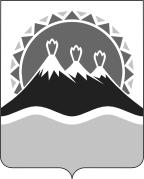 МИНИСТЕРСТВО СОЦИАЛЬНОГО РАЗВИТИЯ И ТРУДАКАМЧАТСКОГО КРАЯ                                           ПРИКАЗ №     Заместитель Министра социального развития и труда Камчатского краяЕ.С. МеркуловНачальник отдела социального обслуживания и опеки Министерства социального развития и труда Камчатского краяН.В. БурмистроваНачальник отдела юридического и кадрового обеспечения Министерства социального развития и труда Камчатского краяМ.С. Дармодехин